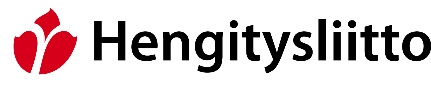 Sopimus jäsenjärjestöavustuksen siirrosta ja käytöstäSopimuksen osapuolet1 Avustuksen saaja: Hengitysliitto ry2 Avustuksen käyttäjä: XXX Hengitysyhdistys rySopimuksen kohdeSosiaali- ja terveysjärjestöjen avustuskeskuksen (STEA) myöntämä avustus kohdenumero: AK 1419käyttötarkoitus: Jäsenjärjestöavustusmyöntämisvuosi: 20XXAvustuksen käyttäjälle siirretty avustusosuus: XXXX euroaAvustuksen käyttöAvustusta saa käyttää ainoastaan avustuspäätöksen mukaiseen tarkoitukseen.Hyväksyttäviksi kustannuksiksi katsotaan avustuspäätöksen mukaisesta toiminnasta tai hankkeesta johtuvat tarpeelliset ja määrältään kohtuulliset kulut toiminnan tai hankkeen tuotoilla vähennettynä. Jäsenjärjestöavustusta (AK) voidaan käyttää avustuksen myöntämisvuoden loppuun mennessä syntyviin kuluihin tai menoihin.Avustuksen käyttäjän on järjestettävä kirjanpitonsa siten, että avustuksen käyttöä voidaan luotettavasti seurata. Avustuksen tuottoja ja kustannuksia varten on perustettava oma kustannuspaikka. Avustuksen käyttäjän on säilytettävä kirjanpidon tositteet kirjanpitolain 2:10.2 §:n mukaisesti vähintään 6 vuotta sen vuoden lopusta lukien, jolloin tilikausi on päättynyt. Avustuksen käytön valvontaAvustuksen käyttäjän tulee toimittaa avustuksen saajalle vuosittain 15.2. mennessä vuosiselvitys saamansa avustuksen käytöstä.Selvityksen tulee sisältää:avustuksen käyttäjän toimintakertomuksen, tunnusluvut (Kilta) ja tilinpäätöksenavustuskohteen kustannuspaikkakohtaisen tuloslaskelman, kirjanpidon pääkirjaotteen tai muun vastaavan kirjanpidon tulosteen, joka todentaa avustuksen käytönriittävät tiedot toteutetusta toiminnasta, että avustuksen saaja voi tehdä       käytetystä avustuksesta vuosiselvityksen STEA:lle Avustuksen käyttäjä on tietoinen, että STEAlla on oikeus tarkastaa myös sen toimintaa ja taloutta, jolle toimintaan tai hankkeeseen myönnetty avustus tai sen osa on siirretty.Avustuksen käyttäjän tulee antaa avustuspäätöksen ehtojen noudattamisen valvomiseksi oikeat ja riittävät tiedot. Oikeilla ja riittävillä tiedoilla tarkoitetaan kaikkea sellaista tietoa, jolla on tai saattaa olla vaikutusta avustuksen käytön hyväksyttävyyteen.Avustuksen käyttöön liittyvät yleiset ehdotAvustuksen käyttäjä on tutustunut valtionavustuslakiin (688/2001) ja valtioneuvoston asetukseen valtionavustuksista yleishyödyllisille yhteisöille ja säätiöille terveyden ja sosiaalisen hyvinvoinnin edistämiseen (1552/2016) sekä avustuksen käyttöä ohjaaviin Hengitysliiton yhdistysnetissä julkaistuihin ohjeisiin. Avustuksen käyttäjä on tietoinen saamansa rahoituksen luonteesta ja sitoutuu noudattamaan edellä lueteltuja asiakirjojen ohjeita.Tätä sopimusta on laadittu kolme yhtä pitävää kappaletta yksi avustuksen saajalle, yksi avustuksen käyttäjälle ja yksi STEA:lle toimitettavaksi.Helsinki XX 20XXAvustuksen saaja			Avustuksen käyttäjä
(Viralliset allekirjoittajat)Avustuksen käyttöä ohjaava järjestöasiantuntija yhteystietoineen:järjestöasiantuntija, puhelin xxx, XX@hengitysliitto.fiSopimuksen palautus kahtena kappaleena: Hengitysliitto, järjestöpäällikkö Eeva Palmroos, PL 40, 00621 Helsinki